一、單選題：每一題只有一個最適合的答案，請將最適合的答案，用2B鉛筆正確地圖在答案卡上。            每題2.5分共40題合計100分。1.（）下列何種攝氏溫度計的靈敏度較高？(Ａ)甲溫度計。因為球體大，管徑細(Ｂ)乙溫度計。因為球體大，管徑粗(Ｃ)丙溫度計。因為球體小，管徑細(Ｄ)丁溫度計。因為球體小，管徑粗2.（）在攝氏溫標與華氏溫標的直角座標關係圖中。以攝氏溫標為X軸，華氏溫標為Y軸所畫出的線形關係圖，不通過第幾象限？(Ａ)第一象限	(Ｂ)第二象限(Ｃ)第三象限	(Ｄ)第四象限3.（）當攝氏溫度為華氏溫度的五倍時，此時的溫度為多少度？(Ａ)-40℃	(Ｂ)4℉(Ｃ)-200℉	(Ｄ)-20℃4.（）當攝氏溫度計上升36℃時，則華氏溫度計會上升約多少℉？(Ａ)64.8℉	(Ｂ)96.8℉(Ｃ)20℉	(Ｄ)52℉5.（）1公克4℃的水所含熱量為(Ａ)4卡(Ｂ)比2公克4 ℃的水多4卡(Ｃ)與4公克1 ℃的水相等(Ｄ)比1公克0 ℃的水多4卡。6.（）一杯質量為200g、溫度60℃的水放在空氣中降溫，若不考慮水蒸發時質量的變化，當水溫降到40℃，約散失多少卡的熱量？ (Ａ)16000卡	(Ｂ)8000卡(Ｃ)4000卡	(Ｄ)2000卡。7.（）燒杯中加入　100　g　的水，將水由　加熱至　時，水增加熱量為　H甲，再由　加熱至　，水增加熱量為　H乙，若加熱過程中，水的熱量散失及蒸發量忽略不計，且水的比熱固定不變，則下列何者正確？(Ａ)　H甲＝H乙	(Ｂ)H甲＝2H乙(Ｃ)　2H甲＝H乙	(Ｄ)　4H甲＝5H乙。8.（）將20 ℃及80 ℃的冷、熱水混合之後，哪一種水溫較不可能？(Ａ)25 ℃	(Ｂ)40 ℃ (Ｃ)75 ℃	(Ｄ)86 ℃。9.（）用一穩定熱源做比熱實驗，將甲及乙不同種類的液體分別加熱，得到加熱時間與溫度的關係如右圖所示，試問甲、乙兩液體的比熱大小為何？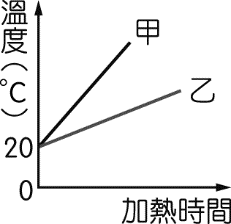 (Ａ)甲＞乙	(Ｂ)甲＝乙(Ｃ)甲＜乙　	(Ｄ)資料不足無法判斷10.（）道耳吞的原子說提到，化學反應過程中只是原子間的排列方式改變。沒有新的原子產生，原有的原子也不會消失。所以若反應前有20個鎂原子，則反應後的鎂原子有多少個？(Ａ)40個	(Ｂ) 30個(Ｃ) 20個	(Ｄ) 10個11.（）用比熱為　0.030　卡／克．℃的甲金屬和比熱為　0.050　卡／克．℃的乙金屬，製成比熱為　0.038　卡／克．℃的合金，則金屬甲與乙混合時的質量比為何？(Ａ)2：1	(Ｂ)3：1(Ｃ)3：2	(Ｄ)2：3。12.（）如右圖，為甲、乙、丙三個物體由固體熔化成液體時，溫度變化與加熱時間的關係圖。雖然座標圖中部分被墨水汙染，但仍可判斷出下列哪兩個物體為同一種物質(Ａ)甲和乙	(Ｂ)甲和丙(Ｃ)乙和丙	(Ｄ)三者皆為不同物質。13.（）將水由20℃加熱至70℃的過程中，若水的蒸發可忽略不計。則水的質量、體積、密度、比熱會改變的共有幾項？ (Ａ)1項	(Ｂ)2項(Ｃ)3項	(Ｄ)4項14.（）當熱量在物質與物質間傳導時，關於熱量傳導方向的敘述，下列何者最適當？(Ａ)由紅色物質傳向黑色物質(Ｂ)由比熱較大的物質傳向比熱較小的物質(Ｃ)由熱量較多的物質傳向熱量較少的物質(Ｄ)由溫度較高的物質傳向溫度較低的物質15.（）在露營烤肉時，若在大塊肉中插入幾根長的金屬針，會使它更快熟，這是下列那一項作用的結果？(Ａ)熱傳導	(Ｂ)熱對流(Ｃ)熱輻射	(Ｄ)熔點高，不易熔化16.（）液體中之傳熱方式主要為對流，如附圖裝置中充滿 4℃的水，則下列哪項操作敘述是正確的？ 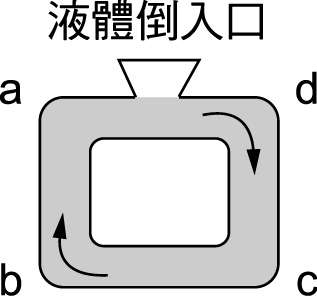 (Ａ)在 a 點加熱，可使水管逆時鐘流動(Ｂ)於 b 點加熱，可使水管順時鐘流動(Ｃ)於 c 點冷卻，可使水管順時鐘流動(Ｄ)於 d 點冷卻，可使水管逆時鐘流動17.（）當你到合歡山賞雪，看到有人堆了一個乾淨的雪人及一個髒的雪人（大小、形狀完全相同）。當太陽照射後雪人開始融化，若依物理觀點預測雪人融化速度，則(Ａ)乾淨雪人先融化	(Ｂ)髒的雪人先融化(Ｃ)一樣快	(Ｄ)無法預測。18.（）下列何者不是為了預防熱脹冷縮所造成不良後果的措施？(Ａ)火車鐵軌之間留有空隙(Ｂ)水泥地廣場刻畫凹槽(Ｃ)建築物採用鋼骨結構(Ｄ)橋梁留伸縮縫。19.（）影響三態變化最主要的因素為下列何者？(Ａ)溫度	(Ｂ)質量(Ｃ)體積	(Ｄ)密度。20.（）)關於冰熔化成水的過程敘述，下列何者正確？　(Ａ)質量變大	(Ｂ)體積變大(Ｃ)密度變大	(Ｄ)溫度上升。21.（）在定壓下改變溫度的實驗中，測得純物質　X　的甲、乙、丙三種不同狀態，則。甲、乙、丙分別為物質三態中的哪一種？ 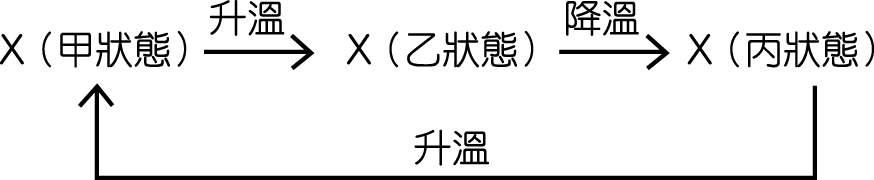 (Ａ)甲：固態，乙：液態，丙：氣態(Ｂ)甲：固態，乙：氣態，丙：液態(Ｃ)甲：液態，乙：固態，丙：氣態(Ｄ)甲：液態，乙：氣態，丙：固態。22.（）麗雲決定送媽媽一幅「晴雨畫」，她在宣紙上畫了一幅畫，天空的部分用何種溶液塗抹？(Ａ)硫酸鈣	(Ｂ)硫酸鋅 (Ｃ)氯化亞鐵	(Ｄ)氯化亞鈷因此圖畫的天空部分在晴天時為藍色，雨天時為紅色。23.（）下列各圖表示物質組成的粒子，若以○及●分別表示兩種不同的原子，則何種物質是元素？                                                       （A）             （B）            （C）             （D）24.（）下列何者不能用化學方法分解出本身以外的其他物質？(Ａ)糖	(Ｂ)蠟(Ｃ)硫	(Ｄ)鹽。25.（）到目前為止，已發現的元素有(Ａ)五十多種	(Ｂ)九十多種(Ｃ)一百多種	(Ｄ)一千多種。26.（）物質的分類方式如下圖所示，下列敘述何者正確？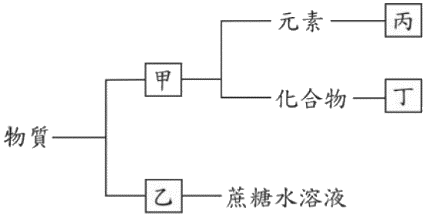 (Ａ)甲為混合物 (Ｂ)乙為純物質(Ｃ)丙可能為臭氧(Ｄ)丁可能為鹽酸。27.（）下列各組金屬元素中，那一組的兩個元素顏色差異最大？(Ａ)Ag、Au	(Ｂ)Na、Ag(Ｃ)Mg、Ca	(Ｄ)Al、Pb。28.（）非金屬元素在常溫下(Ａ)都是固態 (Ｂ)有固態及氣態兩種(Ｃ)有固態及液態兩種(Ｄ)固態、液態、氣態都有。29.（）有關銀的敘述，下列何者是不正確的？(Ａ)導電性最大的金屬(Ｂ)在空氣中易與氧化合成氧化物(Ｃ)主要用於製造錢幣、飾物(Ｄ)具有延展性。30.（）生鐵、熟鐵及鋼含碳量的比例為(Ａ)生鐵＞熟鐵＞鋼(Ｂ)生鐵＞鋼＞熟鐵(Ｃ)鋼＞生鐵＞熟鐵(Ｄ)熟鐵＞鋼＞生鐵。31.（）下列何者最先提出「物質是由原子組成」的理論？(Ａ)留基伯和德莫克利特(Ｂ)道耳吞和牛頓(Ｃ)牛頓和阿基米德(Ｄ)道耳吞和阿基米德。32.（）下有關道耳吞原子說的敘述，何者錯誤？(Ａ)一切的物質都是由原子組成，而這種粒子不能再被分割(Ｂ)相同元素的原子，其原子質量與大小均相同(Ｃ)化合物是由不同原子以固定比例組成的(Ｄ)化學反應是原子的重新排列，反應前、後，原子的質量及特性會改變。33.（）有四種原子，其質子數、中子數如右表所示，有關原子的質量關係，下列何者正確？ 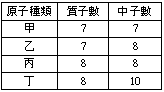 (Ａ)甲＝乙＜丙＝丁(Ｂ)甲＞乙＞丙＞丁(Ｃ)甲＜乙＝丙＜丁(Ｄ)甲＜乙＜丙＜丁34.（）原子是由中子、質子與電子三種基本粒子所組成。若以○、和●分別代表中子、質子與電子，則下列何者為原子的示意圖？ 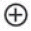 (Ａ) 	(Ｂ)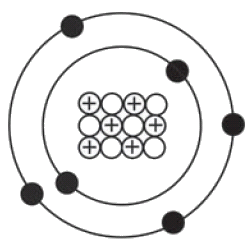 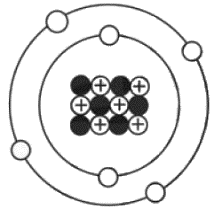 (Ｃ) 	(Ｄ)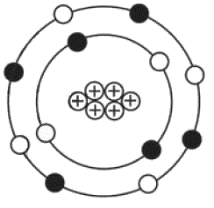 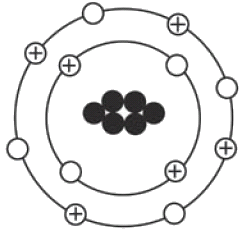 35.（）有關週期表的敘述，下列何者錯誤？(Ａ)週期表共有7個週期、18族(Ｂ)第1族為鹼土金屬、第2族為鹼金屬 (Ｃ)週期表中橫列為週期；縱行為族(Ｄ)週期表中的元素，未來可能繼續增加。36.（）下列何者不是鹼土金屬的特性？(Ａ)燃燒產物溶於水之後，水溶液呈鹼性(Ｂ)常以化合物的狀態存在地殼中 (Ｃ)氯化物與碳酸鈉作用，將產生白色沉澱(Ｄ)投入水中將產生劇烈的反應。37.（）5個氬分子的表示法應為(Ａ)Ar5	(Ｂ)5 Ar(Ｃ)5 Ar2	（D）Ar10。38.（）如果氧原子以●表示，則 ●● ●● ●● 可表示為(Ａ)2 O3	(Ｂ)O6(Ｃ)3 O2	(Ｄ)6O。39.（）下列各化學式的中文名稱何者正確？(Ａ)MgCl2 叫二氯化鎂(Ｂ)CO2叫氧化碳(Ｃ)HNO3叫硝酸氫(Ｄ)HCl叫氯化氫。40.（）如右圖所示，二分子的甲反應生成二分子的乙與一分子的丙，已知甲、乙、丙三者為不同的純物質，則乙物質的分子式為下列那一項？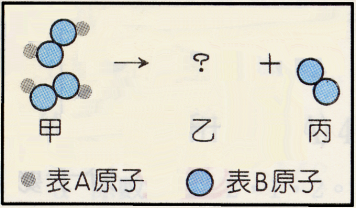 (Ａ)A2	(Ｂ)AB2(Ｃ)A2B	(Ｄ)A4B2。